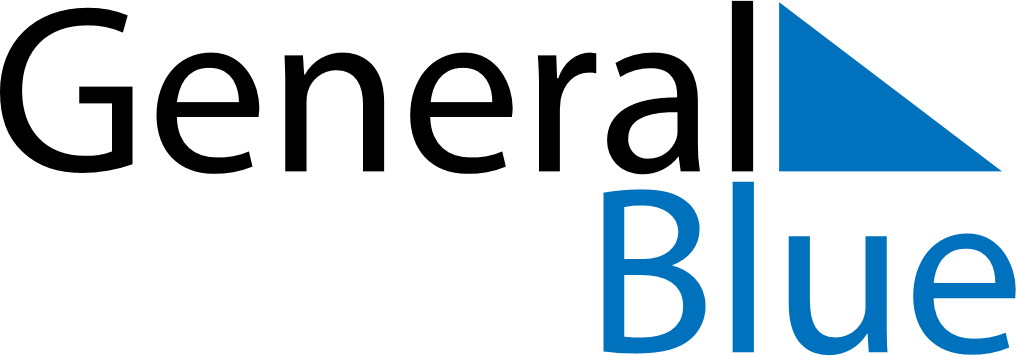 July 2024July 2024July 2024RwandaRwandaSundayMondayTuesdayWednesdayThursdayFridaySaturday123456Independence DayLiberation Day78910111213141516171819202122232425262728293031